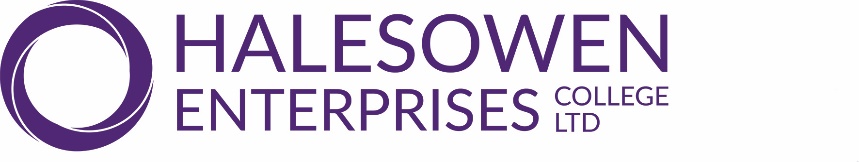 Person SpecificationThird in Charge Nursery PractitionerWe are looking to appoint an enthusiastic, motivated and knowledgeable Third in charge Nursery practitioner to work as part of a team to ensure the efficient running of the nursery and provide high quality care for the children attending the nursery.As part of the recruitment procedure for this position we would like you to prepare a 15- 20 minute activity to do with a group of four children aged three and four years.CRITERIAESSENTIALDESIRABLEMETHOD OF ASSESSMENTQualifications:Qualifications:Qualifications:Qualifications:At least a recognized and full Level 3 Child Care qualification or acceptable equivalent.Application FormTo hold a basic Food Hygiene Certificate Application Form InterviewTo hold a Pediatric First Aid qualification Application Form InterviewExperience and Knowledge:Experience and Knowledge:Experience and Knowledge:Experience and Knowledge:Commitment (knowledge and/or experience of) to safeguarding children and vulnerable adultsApplication Form InterviewPrevious experience of working in a Nursery environment and delivery of the Early Years Foundation stage Application FormA sound knowledge of Microsoft applications and ICTInterviewApplication FormHas experience in leading a room including planning and organizing staff, equipment, resources and activities.Application FormActivity ObservationSkills and Attributes: Skills and Attributes: Skills and Attributes: Skills and Attributes: The ability to work as a member of a team and lead a team when required.Application FormInterview To monitor, share and implement best practice across the Nursery.InterviewActivity ObservationTo work well under pressure InterviewActivity ObservationGood communication skillsInterviewActivity ObservationFlexible working attitudeApplication Form Interview Enthusiasm and strong work ethosInterviewTo be efficient, organised, hardworking and reliable when working with the manager and deputy to maintain operational efficiency, deputizing when required.Application Form InterviewThe ability to treat other people’s values and beliefs with respectInterviewTotal commitment to providing quality day care for childrenInterviewActivity ObservationAbility to demonstrate an awareness of equality and diversity principlesInterviewActivity ObservationAbility support children, parents and carers from ethnic minority backgrounds. Application Form Interview Activity Observation